吉林雾凇·万科滑雪·长白山·镜泊湖南岸冬捕·中国雪乡·亚布力·哈尔滨八日精选住宿：2晚精品五星 +1晚四星精品酒店 +1晚特色暖炕+1晚哈尔滨国际五星+2晚准三商务酒店网红打卡：万科滑雪+双温泉、镜泊湖冬捕、高端的定位、全方位的旅行、黑龙江、吉林两省精华景点一个不漏！精选美食：乌拉火锅、东北铁锅炖、镜泊湖鱼宴、山野菜、杀猪菜、满族特色八大碗贴心导游：专职专业，贴心相伴，用心服务，用情导游；品质保证：拒绝隐形消费、全程自费项目封顶980元，自愿参加、无强制豪礼相送：千挑万选，宾宾有礼！贴心赠送：户外防寒红星雷锋帽+防寒手套+御寒口罩+百变围巾+10片热贴+暖身姜茶+长白山登山杖使用行程简表：温馨提示：行走公路受多方因素影响、行程标注时间仅为参考时间日期行程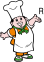 酒店日期行程早中晚酒店D1攀枝花-沈阳///沈阳准三商务酒店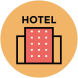 D2沈阳-吉林///吉林精品五星D3吉林—雾凇/万科滑雪（约0.5小时）—长白山（约5小时）酒店含早乌拉满族火锅铁锅炖二道五星温泉度假酒店D4长白山—敦化（约3.5小时）酒店含早//敦化精品酒店D5敦化—镜泊湖南岸冬捕—雪乡（约4.5小时）酒店含早镜泊湖鱼宴山野菜雪乡炕D6雪乡—亚布力(约1.5小时)—哈尔滨（约3小时）酒店含早杀猪菜/哈尔滨国际五星D7哈尔滨—沈阳酒店含早八大碗/沈阳准三商务酒店D8沈阳-温馨的家酒店含早//温馨的家第一天攀枝花-沈阳                                                  沈阳准三商务酒店尊敬的贵宾，欢迎您参加此次黄金环线之旅，请于出发当日提前120分钟抵达攀枝花保安营机场，请带好身份证（提示：根据民航规定满16周岁乘客须提供身份证办理乘机手续）、儿童户口本到机场国内出发厅集合，乘飞机赴沈阳。抵达后接机入住酒店。参考航班：攀枝花/沈阳 CZ2709（19:55起飞/23:40抵达）第二天沈阳—吉林市                                        ：吉林市精品五星早餐后游览【沈阳故宫】（门票自理）位于沈阳市沈河区，是中国现存完整的两座宫殿建筑群之一。后金入关前的皇宫，也是清朝迁都北京后的盛京行宫。沈阳故宫博物院不仅有精美的古代宫殿建筑，还以丰富的珍贵收藏，宫内收藏有大量旧皇宫遗留下来的宫廷文物。沈阳故宫按照建筑布局和建造先后，分为三部分：东路为努尔哈赤时期建造的大政殿与十王亭；中路为清太宗时期续建的大中阙；西路则是乾隆时期增建的文溯阁等。参观【张氏帅府】（门票自理）位于沈阳市区，又称为“大帅府”，是原奉系军阀首领张作霖、爱国将领张学良父子的官邸和旧居。府内主要分为两个部分：西边是一座中式的三进院落的四合院，东边是张家后期的建筑，其中大青楼是帅府的标志性建筑。虽然除了主体建筑外，室内的家具陈设均为还原复建，但你仍可感受到张家当年的辉煌。后乘高铁赴吉林市！抵达酒店后，入住休息。【吉林特色美食推荐】：※正宗满族三套碗——八珍阁，吉林市解放大路七中旁。※正宗白肉血肠——老白肉馆，吉林市北京路市委对面。※正宗朝鲜族特色美食——大冷面，吉林市重庆路东市场附近。※正宗朝鲜族狗肉火锅——延边狗肉王，吉林市解放大路大华饭店附近。第三天 吉林—雾凇/万科滑雪—长白山                                       ：二道五星度假酒店冬日的北国吉林，在蓝天与灿烂的阳光下，雪无疑是一道靓丽的风景，满眼的洁白，让人陶醉其中，此时此刻还有什么能让你的内心如此纯净……酒店集合出发啦！前往雪地里的童话世界 ——【雾凇长廊】，每到寒冬，不冻的江水升腾的水雾遇冷，在树上凝结为霜花，松柳凝霜挂雪，黛玉披银，如朵朵白银，排排雪浪，十分壮观。从远处看正是传说中的玉树琼花，美不胜言（雾凇属于自然奇观，如因天气原因无法观看，费用不退，敬请谅解）。后乘车前往【万科滑雪场】（3小时）这里拥有五星级雪道缆车，主索道由奥地利多贝玛亚提供，采用世界领先的全封闭轿厢及恒温座椅设计，让您在温暖舒适的环境中登顶青山，“V”字形滑雪场，适合普通游客、业余滑雪爱好者，这里是滑雪胜地也是旅游观光胜地。冬季来到美丽的吉林市，有"一观一品"之说，"一观"即欣赏天下奇观雾凇和长白山天池的美景，"一品就是品尝美味的乌拉满族火锅。中餐吃上一顿热滚滚的乌拉火锅，发一身汗，暖胃滋补，十分舒爽。后乘车前往“美人松之乡”美誉的长白山名镇—【二道白河】，延边朝鲜族自治州，聚居着众多的朝鲜族人民，是具有“神山、圣水、奇林、仙果”盛誉的旅游胜地。晚餐东北灶台铁锅炖，后入住温泉度假酒店。体验【火山温泉】（赠送项目、不去不退），这里的温泉水引致于长白山“神水”，含有大量硫化氢和多种微量元素，具有较高的医疗价值。悠闲的泡在热气腾腾的温泉池里，享受这温馨的时刻。【温馨提示】：1由于冬季温度很低，来此拍照一定要注意相机和电池的保暖，尽量多带点备用电池。2万科滑雪场需携带头盔入场(自理40元/人)。3为了加强拍摄的效果，爱好摄影的游客不妨带几块滤色镜，如偏振镜、渐变灰镜、拍黑白片可准备黄滤色镜、红滤色镜。4火山温泉是男女混浴，请自备泳衣、干净内衣等。5万科滑雪场预计11月15日对外开放，若因天气原因万科滑雪不能正常营业则更改为吉林陨石博物馆请您谅解.   第四天长白山—敦化                                                            ：敦化精品酒店早酒店大堂集合前往【魔界】摄影基地，很多旅行社只安排在路边照照相，欺负亲们没有来过就说这里是魔界了，其实魔界是正规景区并且收取门票的，我们为大家安排正规景区内参观，这里才是真正大片的产地。不过能不能看到魔界的雾凇也需要看运气啦。后赴【长白山北坡】,在茫茫林海，在白山以北，长白山，恰似一座突兀的岛屿，巍峨雄壮。山顶的白，是雪白的白，是白云的白，是长白山的白。右边是朝鲜，左边是中国。沿着国界线，在自己的领土上，在长白山旷达的绿色肌肤上，它的粗犷、敦厚、坦荡与率性，让人倍感自豪、信任和依赖。北坡是长白山开发最早的一个坡，设施比较齐全，特别是从北坡可乘车直达长白山主峰，俯瞰天池那时隐时现尤其考验游客的运气。乘（景区交通环保车85元+倒站车80元需现付景区）进入长白山，主要景点包括：天池、长白瀑布、聚龙泉、小天池、绿渊潭。前往松花江、鸭绿江、图们江三江之源【长白山天池】；观赏落差68米的【长白瀑布】；游览近年来新开发的景区【绿渊潭】四周密树茂林，环境优雅、娴静，双瀑布依山相伴，从20多米处飞溅而下，奔流不息，雅致独到。后参观《雪山飞狐》外景之一【小天池】，现在还能看到拍摄时候的小木屋和药王谷等景观，参观【百花谷民俗村】了解朝鲜民族的历史，感受朝鲜族人民的勤劳品德，留下美好的回忆。参观【大关东文化园】家喻户晓的“东北三宝”在这里都能看到，小朋友可以去喂一喂刚出生的小梅花鹿，去乌拉草盖的小屋里坐一坐，“窗户纸糊在外，姑娘叼着大烟袋，大缸小缸渍酸菜，养活孩子吊起来……”满族八大怪让你眼见为实又叹为惊止。后前往延边州的西大门—敦化市。后入住酒店【温馨提示】：1、长白山景区内景点比较分散，午餐不含，景区内有自助餐（自理），今日乘车时间稍长请自备巧克力、牛肉干等高热量食物。2、冬天上长白山，可千万要多穿一些，山上的风大而且空气稀薄，手套和帽子必不可少，记得带副太阳眼镜，防止雪盲，摄影装备的保暖也是很重要的。3、长白山国家级自然保护区，禁止一切野外用火，在保护区内和车内都是禁止吸烟的4、长白山小交通，环保车85元+倒站车80元，需统一现付于导游代买。第五天敦化—镜泊湖冬捕—雪乡                                                 ：雪乡品质暖炕早餐后，酒店集合出发，乘车前往【镜泊湖南岸观看冬捕】只见千里冰封的湖面上，随着打渔出征号角的鸣响，由渔民凿开个冰窟窿，开网捕鱼，收获起沉甸甸的大鱼与喜悦，在这里不但可以观看冬捕全过程，还能尝试着与渔民一同收渔网、抓头鱼，感受冰腾湖鱼的壮观场面和年年有余的美好祝愿！当鱼跃冰面时记得拿出手机相机，记录下这古老、神秘、精彩、壮美的盛景哦！（冬捕为赠送项目，一般12月末-1月末开放，具体以景区安排为主，如不在开放时期不退费用）。午餐我们品尝镜泊湖的渔家宴。后乘车前往双峰林场—【中国第一雪乡】沿途可看到银装素裹的世界，欣赏千里冰封，万里雪飘的北国冬季雪景。抵达雪乡您可以登上雪乡【棒槌山观光栈道】体验雪乡后山“小”穿越，俯瞰雪色民风的童话世界。当然也可以随着音乐跟我们跳起【东北秧歌】，沿着队伍前行，来到中国雪乡石碑广场，这里每晚会燃起熊熊的【篝火】，热情的音乐欢迎五湖四海的客人登观光栈道尽览雪乡美景；漫步最淳朴的北方特色农家村落【雪韵大街】，拍摄雪乡夜色，观松赏雪好似置身于童话世界，尽情玩味大自然赋予冰雪的乐趣，后入住酒店。备注：千人秧歌和篝火两项活动于晚上19点开始，景区根据天气情况而定，所以不能保证每个团队都看得到。【温馨提示】：1、由于雪乡当地条件有限，请大家对于雪乡住宿及用餐提前有心里准备，暖炕对于南方个别朋友来说不太适应，加上北方空气干燥，建议随身携带保温杯，多喝水，零食方面建议准备一些巧克力，牛肉干等含热量比较高的食物，可以随时补充能量。2、亚雪公里已经基本实现了三网全通，但是还有小部分路段没有信号。3、雪乡很美，但也有商业化的一面，一年三个月的经营期，商品价格特别高，且真假难辩，个别特产店以次充好，以假乱真，大家请谨慎购物，若自行购买出现问题，我们是没有办法负责的哦~切记切记~4、春节期间由于雪乡客流较大，住宿将调整为4-6人间，男女分开，当晚住宿可能会调整至二浪河新雪乡入住5、当日推荐自费：梦幻家园268元/人6、镜泊湖冬捕预计开放时间：每年12月20—2月底，如不在开放期间费用不退。第六天雪乡—亚布力—哈尔滨                                              ：哈尔滨国际五星酒店早餐后去【雪乡博物馆】了解雪乡的成因、东北林场人民的传统生活以及东北的特色文化。亦或者您可以去【雪乡邮局】挑选N张雪乡美景明信片，邮寄给许久未见的挚友，以表思念！也可以穿花棉袄cos东北大姑娘/小伙子，再和东北神兽--【傻狍子】来一张自拍，后乘车穿越冰天雪地、醉美龙江屋脊的亚雪公路，前往【亚布力旅游度假区】路上养眼的皑皑白雪让您仿佛进入童话世界。午餐东北杀猪菜，再品品亚沟粘豆包（满族先人女真人的传统食品），是用黍子黄米做皮、用芸豆做馅，经过发酵等工艺蒸制而成，应该是中国历史最早的方便食品了。参观亚布力最有东北民俗的【元茂屯民俗村】，它是根据长篇小说及电影《暴风骤雨》的原型地黑龙江省尚志市元宝村为基础，还原了土地改革时期的民俗人文风情景观。后乘车返回哈尔滨，晚餐大家可一同AA制，来自五湖四海的客人一次旅行一生的朋友，大家开怀畅饮，难忘今宵！当日推荐自费： 1.冰雪画廊+高山动物园198元/人               2.龙江主峰大秃顶子山观光+雪地摩托360元/人               3.马拉爬犁+土匪互动268元/人第七天哈尔滨—沈阳                                                             ：沈阳早餐后，引领大家畅游冰城，择一城、随一人，邂逅哈尔滨。跟随我感受哈尔滨的慢生活，前往哈尔滨游玩必打卡地、不过说不过去的地儿—【哈尔滨大剧院】，历时六年建成，被评选为“2015年世界最佳建筑”之“最佳文化类建筑”，其用心程度无法想象，不仅是哈尔滨的地标建筑更是世界级的建筑，很值得一去。前往【中东铁路大桥】（打卡网红玻璃桥）当初这座“老桥”只供铁道穿行，现在铁道被封存在玻璃栈道下，人们在历史的轨迹上自由来去，逃开喧闹的商业街，在沧桑硬朗的铁桥上俯瞰松花江，外观远东最大的东正教堂【圣•索菲亚教堂】,它是典型拜占庭风格建筑，原是沙俄修建中东铁路的随军教堂。后前往哈尔滨人民战胜汹涌肆虐的洪水的标志——防洪纪念塔、哈尔滨母亲河——松花江、与驰名中外的太阳岛隔江相望的【斯大林公园】，漫步【中央大街】亚洲最长的商业步行街。路面由10厘米见方的花岗岩石铺设而成，街道汇集了文艺复兴、拜占庭、巴洛克等多种风格的建筑71栋，是名副其实的“东方小巴黎”，来一根马迭尔冰棍，品味哈尔滨的光阴故事。 中餐前往哈尔滨机场游路游客服务中心品尝哈尔滨老哈八大碗，也可以根据自身需求，自由选购俄罗斯商品以及龙江特产，下午乘高铁赴沈阳，抵达后入住酒店休息。【温馨提示】1、中东铁路桥的桥中间位置有一段为玻璃栈道，冬季积雪比较滑，参观的时候走两边人行道，且谨慎慢性，小心滑倒。2.、游客服务中心是以中俄文化展示和特色餐厅为一体，内有商品销售（俄罗斯商品/蜜蜡琥珀等），非旅行社指定购物店游客可以根据自身需要购买；3、.散客产品统一送机，部分游客会出现提早送机情况，敬请谅解并配合。如游客未接受统一安排而前行前往机场，所产生的交通费用需要自理。如选择自行赴机场；室内至机场大巴参考费用如下（大巴班车20元/位单程车程约1.5小时，机场大巴车30分钟/趟；如乘坐出租车赴机场费用约150元/车左右，请合理安排好时间，以免误机）第八天沈阳-温馨的家                                                        ：温暖的家按航班时间安排送机，参考航班：沈阳/攀枝花CZ2710(07:20起飞/12:15抵达)【温馨提示】：航班时间过早，酒店尚未开餐，如不能享用早餐，无任何费用可退费用包含【交通】攀枝花/沈阳往返机票含税，沈阳/吉林高铁或动车二等座、哈尔滨/沈阳高铁或动车二等座【用房】 吉林市精品五星酒店参考酒店：维也纳国际酒店、喆啡酒店、利雅德饭店、大唐温泉酒店或同级长白山五星参考酒店：山水泉大酒店、宝石国际酒店、御麓泉度假酒店、一山一蓝生态主题酒店、金水鹤温泉国际酒店或同级敦化精品酒店：泰格酒店、金矿宾馆、六鼎山假日酒店、同悦居黄金商务酒店、金豪精品酒店、维也纳酒店、或同级沈阳准三商务酒店：虎跃青云快捷酒店或同级雪乡：2-4人炕 独卫独浴（男女分住）哈尔滨国际五星参考酒店：融创万达嘉华酒店、融创皇冠假日酒店、JW万豪酒店或同级【用餐】7早6正（乌拉火锅、镜泊湖鱼宴、铁锅炖、山野菜、杀猪菜、八大碗30元/人/正  不吃不退）（酒店含早不吃不退，不占床无早餐，十人一桌，八菜一汤，酒水自理，不足十人菜品酌减，雪乡住宿早餐为桌早，敬请谅解）【用车】行程游览：空调保暖旅游大巴车，24小时专车司机师傅接送飞机/火车站。沈阳段按人数安排车型，司机兼向导 用车特别说明：如遇高速公路封路，区间汽车改成火车，火车票费用自理，旅行社有权调整行程先后顺序。【门票】行程中所列景点首道大门票万科滑雪3小时、长白山、魔界、镜泊湖南岸冬捕、雪乡+2次环保车门票特别说明：所有已含门票及赠送大礼包项目因天气或其他任何自身等原因不参加，费用一律不退，也不更换等价项目，行程中遇天气原因，航班取消，道路塌方等自然灾害人力不可抗拒因素，所产生的费用及损失由客人自理。【导游】持国家旅游局颁发证件的地接导游服务，接送机/站由专车师傅服务；【保险】含旅行社当地责任险；冬季冰雪线路需要组团社給游客提前自行购买旅游人身意外险，70岁以上老人不受理保险请签免责保证书。【儿童已含】2-12周岁所含：含往返机票，含餐、含炕位、含车位、含导游；不含高铁费、不含门票，不占床不含早，不含赠送项目；费用不包含1、行程中未列景点门票、景区区间车、电瓶车等（游客可自愿选择参观）。2、个人消费及其他服务费（如酒店内洗衣、额外接送车、行李物品保管费、托运行李超重费等）。3、酒店押金、单房差或加床费用及自由活动期间的餐食费、交通费等。4、报价不含火车及飞机上用餐。5、儿童报价不含火车及飞机上用餐、火车铺位、酒店床位及酒店内赠送早餐。6、因交通延误、取消等意外事件或战争、罢工、自然灾害等不可抗拒力导致的额外费用。7、因旅游者违约、自身过错、自身疾病导致的人身财产损失而额外支付的费用。温馨提示一、衣装方面　　1、衣服以宽松、休闲装为佳，尽量穿浅色服装。
　　2、外出时最好戴一顶遮阳帽或使用防晒伞；
　　3、鞋最好不要穿过硬的皮鞋，特别是新鞋，以防磨出血泡影响行程，建议穿着运动鞋或登山鞋。4、春、秋早晚温差大，需要带长衣长裤或秋裤。二、饮食：因南北饮食差异较大，东北地区多喜吃炖菜、口味偏重，但是我们会根据客人情况尽量调整适合客人口味的菜品，客人可自备些榨菜、辣酱、小食品等。三、其他：东北地区因地理环境及气候条件所限、部分区间乘车时间较长，请自备一些小零食以及娱乐用品扑克等。建议南方客人随身携带一些常用药品（比如整肠丸之类），以备不时之需。【自费补充协议】【自费补充协议】【自费补充协议】项目名称项目名称价格1.龙江主峰大秃顶子山观光+雪地摩托 1.龙江主峰大秃顶子山观光+雪地摩托  360元/人2.冰雪画廊+高山动物园 2.冰雪画廊+高山动物园  198元/人3.雪乡梦幻家园+东北二人转 3.雪乡梦幻家园+东北二人转  268元/人4.马拉爬犁+土匪互动+威虎寨民俗村 4.马拉爬犁+土匪互动+威虎寨民俗村 268元/人郑重承诺导游只推荐以上四项自费项目（封顶980哦！）友情提示：节假日期间门市价格上浮百分之50，以景区实际挂牌为准。沈阳段故宫和帅府不算做自费项目。郑重承诺导游只推荐以上四项自费项目（封顶980哦！）友情提示：节假日期间门市价格上浮百分之50，以景区实际挂牌为准。沈阳段故宫和帅府不算做自费项目。郑重承诺导游只推荐以上四项自费项目（封顶980哦！）友情提示：节假日期间门市价格上浮百分之50，以景区实际挂牌为准。沈阳段故宫和帅府不算做自费项目。【购物安排】【购物安排】【购物安排】机场路游客展示中心俄罗斯商品、蜜蜡琥珀展览俄罗斯商品、蜜蜡琥珀展览东北旅游注意事项1. 气温：11月下旬到次年2月末为最冷季节，气温普遍零下20度-零下32度。2.  穿戴：上身建议穿保暖内衣+毛衣+贴身薄羽绒服+厚羽绒服，外套厚羽绒服最好中长款羽绒服或厚的冲锋衣，且要宽松。下身建议穿秋裤+羽绒裤+防寒冲锋裤（加绒的）。帽子要带毛线织的厚冒子或雷锋帽，特别好，能盖住额头，再扣上羽绒服帽子，很保暖。围脖和口罩、手套是必须的，都要厚的。鞋子可以买底纹深的厚的登山鞋，要比平常穿的鞋子大一码，防滑又保暖，平底的雪地鞋南方人不适合穿，很容易摔倒。袜子买厚的棉袜子。3.  护肤：要带些油性较大的香脂类护肤用品、润肤霜、润唇膏，多喝开水或多吃一些水果，防止皮肤粗糙、干裂。4.  护眼：准备太阳镜或雪镜，因雪反光会刺眼，看时间长容易造成雪盲，看不见东西，所以需要防止雪地反射光刺眼，伤眼；5.  防滑：冬季北方路多有冰雪，路面较滑，在冰雪地面上行走时，要记住“走路不要高抬脚，小步滑行跌不倒，双手不要插衣袋，跌倒也不出意外”。遇到冰路面的时候可以鞋底拖地趟着走，避免摔倒。重心不稳的童鞋建议买个冰爪套在鞋子上就安全多了。6.  饮食：东北的团队餐饮味道偏重，一般以黑，咸和粘为主，口味略有不同，但一定会吃饱。7.  防冻：在寒冷的条件下，电池的能效会有不同程度的降低，手机或相机也会由于电力不足容易失灵，尤其是数码相机更怕冻，因此，在户外拍摄完后，要及时将相机放进外衣里面保暖，用时再拿出来，一定要多备些电池。8.  药品：东北地区室内因有暖气，固室内外温差较大，冷热交替，出门旅游要准备治疗伤风感冒类的药品。9.  活动：冬天在户外进行活动时，尽量把戒指、耳环、项链等首饰摘掉，如果掉入雪中在寻找犹如大海捞针，注意裸露在外的皮肤保暖，而且有冻伤后不要用热水去敷，应用雪或冷水缓解，然后涂抹冻伤膏。10. 预防感冒：冬季，东北地区室内外温差较大，因此外出时要穿好外套，扣好扣子或拉上拉练，戴好帽子或系上围巾。进入房间或车内首先要把外衣打开或脱下，使寒气散放出来。在室外活动，出了汗也不可解开衣服或摘下帽子让冷风吹。如果觉得酒店房间较热，可开窗子冷却一下，但不宜过久开窗，而且睡觉时一定要关上，以免感冒。11. 出发前请带好相关证件：身份证、军官证、士兵证、学生证、残疾证等，产生优惠票差价现退，儿童无身份证请带户口本原件。安全常识：1.在积雪较厚的户外进行活动时，请一定听从领队的安排，不要擅自离队或到一些不清楚状况的区域拍照，以免发生意外，在山里有很多地方积雪可以达到2米深，所以没有脚印的地方尽量不要踩，很容易陷进雪坑，就像沼泽一样进去就不一定能出来了，进行有一定风险的活动时（如：冰上项目、滑雪等)，一定要听从领队和教练的指导2.小心保管好现金以及贵重物品，游览时最好不要携带大量财物，更不要配戴贵重的首饰，以免遗失。3.护照、现金、信用卡等贵重物品不可放在外套口袋里，要放在腰包或夹克衣袋里随身携带。